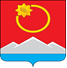 АДМИНИСТРАЦИЯ ТЕНЬКИНСКОГО ГОРОДСКОГО ОКРУГАМАГАДАНСКОЙ ОБЛАСТИП О С Т А Н О В Л Е Н И Е      22.04.2020 № 119-па                 п. Усть-ОмчугОб организации питания учащихся в условиях усиления санитарно-эпидемиологических мероприятий в Тенькинском городском округе Магаданской области Руководствуясь указами  Президента РФ № 206 от 25 марта 2020 года, № 239 от 02.04.2020г., указом Губернатора Магаданской области от 18 марта 2020 г. №  44-у «О введении режима повышенной готовности на территории Магаданской области»,  постановлением Правительства Магаданской области от 31.03.2020г. № 215-пп «О мерах по предотвращению распространения  новой коронавирусной инфекции (COVID-19)» (в редакции постановления Правительства Магаданской области № 254-пп от 10.04.2020г.), постановлением администрации  Тенькинского городского округа Магаданской области  от 19 марта 2020 года № 78-па «О введении режима повышенной готовности на территории Тенькинского городского округа Магаданской области и мерах по предотвращению  распространения новой коронавирусной инфекции (2019-nCoV)» (в редакции постановления администрации Тенькинского городского округа Магаданской области №100-па от 07.04.2020 г.), постановлением администрации Тенькинского городского округа  Магаданской области от 11.05.2017г. № 173-па «Об оплате питания обучающихся в муниципальных бюджетных общеобразовательных учреждениях Тенькинского городского округа Магаданской области», в целях обеспечения продуктовым набором (пайком) (вместо горячего питания) учащихся 1-11 классов общеобразовательных организаций  из социально незащищенных категорий семей (дети из малоимущих и многодетных семей) в режиме «Повышенная готовность» администрация Тенькинского городского округа Магаданской области          п о с т а н о в л я е т:Обеспечить выдачу продуктовых наборов (пайком) (вместо горячего питания) учащимся 1-11 классов общеобразовательных организаций  из социально незащищенных категорий семей (дети из малоимущих и многодетных семей).Утвердить перечень продуктов, входящих в набор, в пределах средств, предусмотренных в бюджете Тенькинского городского округа Магаданской области и порядке расходования средств муниципального бюджета (Приложение 1). Управлению образования и молоджной политики администрации Тенькинского городского округа (И.Е. Беденко):         3.1.  организовать выдачу  продуктовых наборов (паек) для учеников 1-11 классов из социально незащищенных категорий семей (дети из малоимущих и многодетных семей);3.2. определить место выдачи с учетом соблюдения потивоэпидемического режима в общеобразовательных организациях в зависимости от выбранной формы доставки продуктовых наборов (пайков), исключив возможность  массового нахождения родителей (законных представителей) на территории общеобразовательных организаций;           3.3. проинформировать родителей (законных представителей) обучающихся данной категории о возможности в получении продуктового набора, рассчитанного на несколько дней, с возможной доставкой  по адресу фактического проживания  ребенка в семьёй;обеспечить соблюдение гражданами при выдачи  продуктовых наборов (пайков) социального дистанцирования, в том числе путем нанесения специальной разметки и установления специального режима допуска и нахождения в местах выдачи продуктовых наборов;обеспечить контроль температуры тела граждан при входе в учреждение в течении периода выдачи с применением аппаратов для измерения температуры тела бесконтактным способом;  производить дезинфекцию  места выдачи продуктовых  наборов (пайков).Контроль за исполнением настоящего распоряжения возложить на заместителя главы администрации Тенькинского городского округа по вопросам социальной политики.Настоящее постановление вступает в силу с момента его подписания и подлежит официальному опубликованию (обнародованию).Глава Тенькинского городского округа                                       Д. А. РевутскийПримерный перечень продуктового набора (паек) детейи подростков из социально незащищенных категорий семей Крупа в ассортименте  Консервы в ассортименте (рыбные, мясные) Макаронные изделия Растительное масло  Сгущенное молоко  Фрукты свежие Соки фруктовые Молоко в одноразовой упаковке Ассорти из овощей консервированное  _____________________Приложение 1к распоряжению администрацииТенькинского городского округаМагаданской областиот 22.04.2020 № 119-па